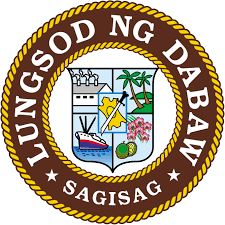 Republic of the PhilippinesCITY GOVERNMENT OF DAVAOSAFETY SEAL CERTIFICATION CHECKLISTControl No.: __________________________ 				Date:				   Name of Establishment:											Business Permit Number:				 Nature of Establishment:				Address:													Name of Person in Charge:											Contact Details:					 Email address:					Instruction: (   )Check the appropriate box (Yes/No) if the following requirement is provided: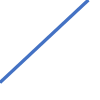 DEFECTS/DEFICIENCIES NOTED DURING INSPECTION:RECOMMENDATIONS:ACKNOWLEDGED BY:Signature over printed Name of Owner/RepresentativeVERIFIED BY:       Safety Seal inspector						Safety Seal inspector      Safety Seal inspector					          Safety Seal inspectorDate and Time:				REQUIREMENTSYESNON/A1Valid business Permit/Mayor’s Permit2Use of StaySafe.ph or any contact tracing tool integrated with the same. Please specify other contact tracing tool: __________________________________ (Optional)3Availability of temperature or thermal scanner (e.g. thermo gun) to assess employees, clients, and visitors4Availability of health declaration sheet for employees and clients5QR Codes for StaySafe.ph and any other contact tracing tool in conspicuously placed for registration of employees and clients (Optional)6Availability of isolation area for identified symptomatic employees   7BHERTS and other COVID-19 Emergency hotlines are displayed in conspicuous area8Availability of hand washing stations with soap, sanitizers, and hand drying equipment or supplies for employees and clients/visitors in strategic locations in the establishment9Installed physical barriers in enclosed areas to maintain social distancing - blocking off chairs, markers, stickers on the floor for spacing (Optional)10Availability of personnel-in-charge for monitoring and maintaining social distancing, and ensuring the compliance of clients/visitors/employees to health protocols and areas in the establishment where people gather (e.g. queue)11Availability of windows for adequate air exchange in enclosed (indoor) areas as cited in DOLE Department Order No. 224-21 or the Guidelines on Ventilation for Workplaces and Public Transport to Prevent and Control the Spread of COVID-1912Compliance to the disinfection protocol in accordance with DOH Department Memorandum No. 2020-157 and 0157-A or the “Guidelines on Cleaning and Disinfection in Various Settings as an Infection Prevention and Control Measure Against COVID-19”13Conducts regular (at least twice a week) cleaning and disinfection in the establishment in compliance to the Cleaning and Disinfection of Environmental Surfaces in the Context of COVID-19 by the World Health Organization14Personnel, employees, clients, and visitors always wear face masks and face shields (optional) especially in enclosed places15Presence of designated Safety Officer with the following functions:
 a) coordinate with the appropriate bodies for support and referral to community-based isolation facilities for confirmed cases with mild symptoms, and to health facilities for severe and critical care b) undertake contact tracing or coordinate the conduct thereof c) monitor status of employees quarantined or isolated d) implement return to work policies16Availability of storage facility for proper collection, treatment, and disposal of used face masks and other infectious wastes